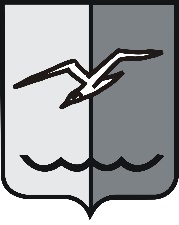 РОССИЙСКАЯ ФЕДЕРАЦИЯМОСКОВСКАЯ ОБЛАСТЬСОВЕТ ДЕПУТАТОВ ГОРОДСКОГО ОКРУГА ЛОБНЯМЕТОДИКАРАСЧЕТА ПЛАТЫ ЗА ВЫРУБКУ ЗЕЛЕНЫХ НАСАЖДЕНИЙ И ИСЧИСЛЕНИЯРАЗМЕРА ВРЕДА, ПРИЧИНЕННОГО ИХ УНИЧТОЖЕНИЕМ, ПОВРЕЖДЕНИЕМ, НА ТЕРРИТОРИИ ГОРОДСКОГО ОКРУГА ЛОБНЯДанная Методика разработана в соответствии с Конституцией Российской Федерации, Гражданским кодексом Российской Федерации, Лесным кодексом Российской Федерации, Федеральными законами от 10.01.2002 г. № 7-ФЗ «Об охране окружающей среды», от 06.10.2003 г. № 131-ФЗ «Об общих принципах организации местного самоуправления в Российской Федерации».Методика предназначена для исчисления размера платежей, подлежащих внесению в бюджет городского округа Лобня, на территории которого осуществляется вырубка зеленых насаждений, определения компенсационной стоимости зеленых насаждений и компенсационного озеленения, в следующих случаях:- при исчислении размера платы за санкционированную вырубку (уничтожение) зеленых насаждений и возмещение причиненного при этом вреда;- при исчислении платы за незаконную вырубку, повреждение или уничтожение зеленых насаждений.Методика не распространяется на земли лесного фонда.Компенсационная стоимость зеленых насаждений рассчитана с учетом действительной восстановительной стоимости зеленых насаждений, а также их ценности.Статья 1. Термины и определенияДерево - растение с четко выраженным деревянистым стволом диаметром не менее 5 см на высоте 1,3 м, за исключением саженцев. Если дерево имеет несколько стволов, то в расчетах каждый ствол учитывается отдельно.Кустарник - многолетнее растение, образующее несколько идущих от корня стволов. Повреждение древесно-кустарниковой растительности - причинение вреда кроне, стволу, ветвям деревьев и кустарников, их корневой системе, не влекущее прекращение роста. Повреждениями являются: механическое повреждение ветвей, корневой системы, нарушение целостности коры, а также загрязнение древесно-кустарниковой растительности либо почвы в корневой зоне вредными веществами, поджог или иное причинение вреда.Уничтожение древесно-кустарниковой растительности - повреждение деревьев и кустарников, повлекшее прекращение роста, гибель древесно-кустарниковой растительности, а также их вырубка.Компенсационная посадка (компенсационное озеленение) - воспроизводство древесно-кустарниковой растительности взамен вырубаемой (уничтоженной), поврежденной.Озелененные территории – территории, на которых располагаются участки растительности естественного происхождения, искусственно созданные объекты озеленения, малозастроенные участки земель различного функционального назначения, в пределах которых не менее 50 процентов поверхности занято растительным покровом.Статья 2. Общие положения1. Охране и рациональному использованию подлежит вся древесно-кустарниковая растительность, произрастающая на территории городского округа Лобня, независимо от форм собственности на земельные участки, где эта растительность произрастает.2. Хозяйственная деятельность должна осуществляться с соблюдением требований по охране и рациональному использованию древесно-кустарниковой растительности, установленных действующим законодательством3. Вырубка древесно-кустарниковой растительности осуществляется на основании оформленного в установленном порядке разрешения на вырубку зеленых насаждений – порубочного билета городского округа Лобня в соответствии с Административным регламентом предоставления муниципальной услуги «Выдача разрешения на вырубку зеленых насаждений – порубочного билета городского округа Лобня».4. Озелененные территории вместе с насаждениями, пешеходными и парковыми дорожками и площадками, малыми архитектурными формами и оборудованием, парковыми сооружениями выполняют санитарно-защитные, рекреационные, природоохранные, средозащитные и средоформирующие функции.5. Местоположение и границы озелененных территорий определяются генеральным планом городского округа Лобня, градостроительным зонированием его территории с учетом исторически сложившейся планировки и природных компонентов - рельефа, акватории и зеленых насаждений.6. Озелененные территории в городском округе Лобня могут находиться в федеральной собственности, в собственности субъекта Федерации, в муниципальной собственности, а также в иных формах собственности, определенных Земельным кодексом Российской Федерации. Независимо от формы собственности каждый владелец озелененных территорий обязан содержать их за счет собственных средств самостоятельно или путем заключения соответствующих договоров со специализированными организациями.7. Действие настоящей Методики не распространяется на плодово-ягодные и декоративные зеленые насаждения, находящиеся на садоводческих, огороднических, дачных земельных участках, а также на земельных участках для ведения личного подсобного хозяйства, индивидуальной жилой застройки и земли лесного фонда.Статья 3. Порядок осуществления вырубки зеленых насаждений1. Вырубка деревьев и кустарников производится при наличии разрешения на вырубку деревьев, оформленного в установленном порядке в соответствии с Административным регламентом предоставления муниципальной услуги «Выдача разрешения на вырубку зеленых насаждений – порубочного билета городского округа Лобня».2. Размер компенсации за вырубку зеленых насаждений рассчитывается в соответствии с расчетом платы за вырубку зеленых насаждений растительности на территории городского округа Лобня.Статья 4. Санитарная рубка1. Сухостойные и аварийные деревья и кустарники подлежат вырубке на основании порубочного билета, выданного на основании акта обследования, составленного комиссией в составе представителей владельца территории, специалистов Администрации городского округа Лобня и вырубаются владельцем территории в первоочередном порядке.Сухостойные деревья выявляются в вегетационный период - с мая по октябрь, кроме старого сухостоя (сухостой прошлого года), который можно установить в любое время года.2. Санитарная рубка сухостоя и аварийных деревьев и кустарников производится на основании порубочного билета, выданного Администрацией городского округа Лобня.Статья 5. Согласование вырубки зеленых насаждений при ликвидации аварийных и иных чрезвычайных ситуаций1. В случае необходимости производства вырубки зеленых насаждений в ходе ликвидации аварийных и иных чрезвычайных ситуаций вызывают специалистов Администрации городского округа Лобня.2. Акт обследования земельного участка составляется и подписывается после завершения работ комиссией в составе представителей владельца территории (земельного участка), специалистов Администрации городского округа Лобня, организации, производившей работы по ликвидации аварийной и иной чрезвычайной ситуации.3. Компенсация за вырубку аварийных и сухостойных зеленых насаждений не взимается.Статья 6. Основные требования к производству работ по вырубке зеленых насаждений1. Вырубка деревьев и кустарников производится специализированной организацией при наличии оформленной в установленном порядке разрешительной документации.2. В случае повреждения газона, естественного травяного покрова, зеленых насаждений на прилегающей к месту вырубки территории производителем работ проводится их обязательное восстановление в сроки, согласованные с землепользователем (собственником, землевладельцем, арендатором) и контролирующими органами в пределах их компетенции.Количество газонов и естественного травяного покрова определяются в квадратных метрах (кв. м) исходя из занимаемой ими площади.Статья 7. Классификация деревьев для расчета платы за разрешенную вырубку древесно-кустарниковой растительности (зеленых насаждений)1. Для расчета платы за разрешенную вырубку основных видов деревьев на территории городского округа Лобня применяется следующая классификация древесных пород деревьев с учетом их ценности в соответствии с Таблицей 1.Таблица 12. Стоимость деревьев и кустарников определяется в соответствии с Таблицей 2.Таблица 23. Деревья и кустарники подсчитываются поштучно.В случае если деревья имеют несколько стволов (2 и более), а второстепенный ствол достиг в диаметре более 5 см и растет на расстоянии 0,5 м от основного (большего в диаметре) ствола на высоте 1,3 м, то данный ствол считается отдельным деревом.4. Заросли самосевных деревьев или деревьев, имеющих диаметр менее 5 см, рассчитываются следующим образом: каждые 100 кв. м приравниваются к 20 условным саженцам хвойных пород или 25 условным саженцам 3-й группы лиственных древесных пород.5. В случае если поштучный пересчет количества кустарников в живой изгороди произвести невозможно, то количество кустарников считать равным:1) 5 шт. - на 1 погонном метре двухрядной изгороди;2) 3 шт. - на 1 погонном метре однорядной изгороди.Расчет платы за разрешенную вырубку деревьев, кустарников и повреждение (уничтожение) газона или естественного травяного покрова производится отдельно для каждой группы с последующим суммированием результатов. Расчёт платы за разрешенную (выполняющуюся при наличии оформленного в установленном порядке разрешения) вырубку деревьев, кустарников, уничтожение естественного травяного покрова на территории Московской области производится по формуле:ПР = (ЗНn х Кз) х Кт х Кв х Кф х Ки х П, где:ПР - плата за разрешенную вырубку деревьев, кустарников, уничтожение газона или естественного травяного покрова в руб.;ЗНn - стоимость посадочного материала и ухода за ним с учетом классификации группы зеленых насаждений;Кз - коэффициент поправки на социально-экологическую значимость зеленых насаждений, а также на их местоположение:1 – для озелененных территорий общего пользования;0,75 – территория вне черты населенного пункта;Кв - коэффициент поправки на водоохранную ценность зеленых насаждений:1,5- для зеленых насаждений, расположенных в водоохранной зоне (от уреза воды по обе стороны водного объекта в соответствии с нормами действующего законодательства);1 – остальных категорий зеленых насаждений.Кт – значения коэффициента Кт определяются по таблице (при уничтожении дерева диаметр его принимается равным диаметру оставленного пня):Кф – коэффициент поправки, учитывающей фактическое состояние зеленых насаждений:Ки - коэффициент индексации устанавливается ежегодно и соответствует проценту инфляции, установленному Федеральным законом о Федеральном бюджете.П - количество деревьев (шт.) одного вида.6. Не проводится расчет платы:1) если при проведении работ по ликвидации аварийных чрезвычайных ситуаций, которые создают или могут создавать угрозу жизни, здоровью и имуществу граждан, требуется вырубка древесно-кустарниковой растительности;2) если деревья и кустарники, намечаемые к вырубке, находятся в крайне неудовлетворительном состоянии, имеют подавляющее большинство усохших (усыхающих) скелетных ветвей;3) при вырубке сухостойных деревьев (сухостой) и кустарников;4) при вырубке древесно-кустарниковой растительности в санитарно-защитных и охранных зонах существующих инженерных сетей и коммуникаций, в полосе отвода дорог (в случае проведения плановых работ в соответствии с техническими правилами ремонта и содержания дорог);5) при проведении санитарных рубок, (в т.ч. удаление аварийных и сухостойных деревьев и кустарников), реконструкции зеленых насаждений и капитальному ремонту (реставрации) объектов озеленения (парков, скверов, улиц, внутридворовых территорий);6) при восстановлении нормативного светового режима в жилых и нежилых помещениях, затеняемых деревьями, высаженными с нарушением санитарных норм и правил и других нормативных требований.Статья 8. Исчисление размера причиненного вреда вследствие незаконной (самовольной) вырубкиРазмер причиненного вреда вследствие незаконной (самовольной, при отсутствии оформленного в установленном порядке разрешения) вырубки, определяется по Методике исчисления размера вреда, причиненного лесам, в том числе лесным насаждениям, или не отнесенным к лесным насаждениям деревьям, кустарникам и лианам вследствие нарушения лесного законодательства в соответствии с таксами для исчисления размера ущерба, причиненного деревьям и кустарникам, утвержденными постановлением Правительства Российской Федерации от 08.05.2007 г. № 273 «Об исчислении размера вреда, причиненного лесам вследствие нарушения лесного законодательства».Статья 9. Контроль за проведением работ по вырубке и возмещением ущерба, нанесенного зеленым насаждениям1. Контроль за проведением вырубки зеленых насаждений и компенсационного озеленения осуществляет Администрация городского округа Лобня2. При выявлении нарушений природоохранного законодательства при осуществлении вырубки зеленых насаждений, проведении компенсационного озеленения материалы о выявленных нарушениях передаются на рассмотрение в соответствующие контролирующие органы.Председатель Совета депутатов				Глава городского округа Лобня						городского округа Лобня			Н.Н. Гречишников						Е.В.Смышляев«26» 04. 2018 г.Принята решением Совета депутатовот 24.04.2018 года № 78/27Хвойные породыЛиственные древесные породыЛиственные древесные породыЛиственные древесные породыХвойные породы1-я группа(особо ценные)2-я группа(ценные)3-я группа(малоценная)Ель, лиственница,пихта, сосна, туяАкация белая, бархат амурский, вяз, дуб, ива белая, каштан конский, клен (кроме ясенелистного), липа, лох, орех, ясеньАбрикос, береза, боярышник, плодовые (яблоня, слива, груша и т.д.), рябина, тополь (белый, пирамидальный), черемухаИва (кроме белой), клен ясенелистный, ольха, осина, тополь (кроме белого и  пирамидального)Классификация зеленых насаждений (ЗНn)Общая стоимость ЗНn, руб.Деревья хвойные, шт.9879,20 Деревья лиственные 1-й группы за 1 шт.7401,60Деревья лиственные 2-й группы за 1 шт.6366,90Деревья лиственные 3-й группы за 1 шт.5205,00Кустарники за 1 шт.1160,26Газон и естественный травяной покров, 1 кв. м1029,05Диаметр дерева, смКтДиаметр дерева, смКтдо 121,041-501,812-201,251-602,021-301,461-702,231-401,6более 702,5Состояние зеленых насажденийСостояние зеленых насажденийЗначение коэффициента, КфУсловно здоровые (хорошее)Равномерно развитая крона, листья или хвоя нормальной окраски, отсутствие повреждений ствола и скелетных ветвей, отсутствие признаков болезней и вредителей, отсутствие дупел и повреждений коры1,0Ослабленные (удовлетворительное)Неравномерно развитая крона, наличие незначительных механических повреждений ствола и небольших дупел, замедленный рост0,5Сильно ослабленные (неудовлетворительное)Слабо развитая крона, незначительный прирост однолетних побегов, искривленный ствол, наличие усыхающих или усохших ветвей, значительные механические повреждения ствола, наличие множественных дупел0,3Подлежащие санитарной рубкеАварийные, сухостойные, фаутные деревья, с большим количеством усохших скелетных ветвей, механических повреждений и дупел0 (не оценивается)